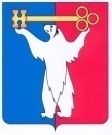 АДМИНИСТРАЦИЯ ГОРОДА НОРИЛЬСКАКРАСНОЯРСКОГО КРАЯПОСТАНОВЛЕНИЕ10.12.2018	г. Норильск	№ 477О внесении изменений в постановление Администрации города Норильска 
от 13.09.2012 № 289В целях приведения муниципального правового акта в соответствие 
с Градостроительным кодексом Российской Федерации, руководствуясь Порядком разработки и утверждения административных регламентов предоставления муниципальных услуг, оказываемых Администрацией города Норильска, утвержденным постановлением Администрации г. Норильска от 31.12.2010 № 540,ПОСТАНОВЛЯЮ:1. Внести в постановление Администрации города Норильска от 13.09.2012 № 289 «Об утверждении Административного регламента предоставления муниципальной услуги по предоставлению сведений, содержащихся в информационной системе обеспечения градостроительной деятельности» (далее – Постановление) следующие изменения:1.1. В наименовании Постановления слова «содержащихся в информационной системе обеспечения градостроительной деятельности» заменить на слова «содержащихся в государственной информационной системе обеспечения градостроительной деятельности».1.2. В пункте 1 Постановления слова «содержащихся в информационной системе обеспечения градостроительной деятельности» заменить на слова «содержащихся в государственной информационной системе обеспечения градостроительной деятельности».2. Внести в Административный регламент предоставления муниципальной услуги по предоставлению сведений, содержащихся в информационной системе обеспечения градостроительной деятельности, утвержденный постановлением Администрации города Норильска от 13.09.2012 № 289 (далее – Административный регламент), следующие изменения:2.1. По всему тексту Административного регламента:2.2. Слова «содержащихся в информационной системе обеспечения градостроительной деятельности» заменить на слова «содержащихся в государственной информационной системе обеспечения градостроительной деятельности».2.3. Аббревиатуру «ИСОГД» заменить на аббревиатуру «ГИС ОГД».2.4. В пункт 2.7 Административного регламента внести следующие изменения:2.4.1. В абзаце шестом слова «документ, подтверждающий» заменить на слова «документа, подтверждающего».2.4.2. в абзаце восьмом слова «документ, указанные в пунктах «а»-«г» настоящего пункта» заменить на слова «документы, указанные в пунктах «а»-«г» настоящего пункта».2.5. Абзац третий пункта 2.10.1 Административного регламента исключить.2.6. Абзац второй пункта 3.7 Административного регламента изложить в следующей редакции:«- в устной форме при личном обращении вышеуказанных лиц, а также при обращении по телефонам, указанным в пункте 3.6 Административного регламента;».3. В приложения к Административному регламенту внести следующие изменения:3.1. В приложениях № 1-3 слова «содержащихся в информационной системе обеспечения градостроительной деятельности» заменить на слова «содержащихся в государственной информационной системе обеспечения градостроительной деятельности».3.2. В приложениях № 1, 2 аббревиатуру «ИСОГД» заменить на аббревиатуру «ГИС ОГД».4. Опубликовать настоящее постановление в газете «Заполярная правда» и разместить его на официальном сайте муниципального образования город Норильск.5. Настоящее Постановление вступает в силу с 01.01.2019.Глава города Норильска							        Р.В. Ахметчин